PENGARUH TERAPI MUROTTAL AL-QUR’AN TERHADAP TEKANAN DARAH PADA PENDERITA HIPERTENSI DI POSBINDU SEHAT BAHAGIA RW 21 KELURAHAN DONAN KECAMATAN CILACAP TENGAHSKRIPSI 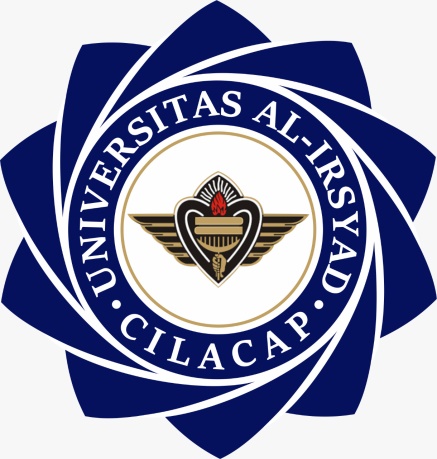 `Oleh :ENDAH BARNIATINIM. 108 222 014PROGRAM STUDI S1 KEPERAWATANFAKULTAS ILMU KESEHATAN UNIVERSITAS AL IRSYAD CILACAP2 0 2 3PENGARUH TERAPI MUROTTAL AL-QUR’AN TERHADAP TEKANAN DARAH PADA PENDERITA HIPERTENSI DI POSBINDU SEHAT BAHAGIA RW 21 KELURAHAN DONAN KECAMATAN CILACAP TENGAHSKRIPSIOleh :Diajukan sebagai salah satu syarat untuk memperoleh gelar Sarjana    Keperawatan (S. Kep )Pada Program Studi S1 Keperawatan Fakultas Ilmu Kesehatan Al-Irsyad CilacapENDAH BARNIATINIM. 108 222 014PROGRAM STUDI S1 KEPERAWATAN FAKULTAS ILMU KESEHATANUNIVERSITAS AL IRSYAD CILACAP2 0 2 3HALAMAN PERNYATAAN KEASLIAN PENELITIANSkripsi ini adalah hasil karya saya sendiri, dan semua sumber baik yang dikutip maupun dirujuk telah saya nyatakan dengan benar.Nama 	: 	ENDAH BARNIATINIM 	: 	108 222 014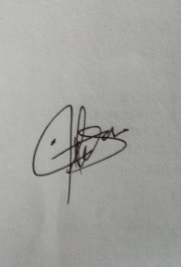 Tanda Tangan	: 	……………………..Tanggal	:	    Januari 2024HALAMAN PERNYATAAN PERSETUJUAN PUBLIKASITUGAS AKHIR UNTUK KEPENTINGAN AKADEMISSebagai sivitas akademik Universitas Al-Irsyad Cilacap, saya yang bertanda tangan dibawah ini :Nama	: 	ENDAH BARNIATINIM	:	108 222 014Program Studi	:	S1 Keperawatan Jenis Karya	 : 	SkripsiDemi pengembangan ilmu pengetahuan, menyetujui untuk memberikan kepada Universitas Al-Irsyad Cilacap Hak Bebas Royalti Noneksklusif (Non-exlusive Royalty-Free Right) atas karya ilmiyah saya yang berjudul :“PENGARUH TERAPI MUROTTAL AL-QUR’AN TERHADAP TEKANAN DARAH PADA PENDERITA HIPERTENSI DI POSBINDU SEHAT BAHAGIA RW 21 KELURAHAN DONAN KECAMATAN CILACAP TENGAH “Beserta perangkat yang ada (jika diperlukan). Dengan Hak Bebas Royalti Non Eksklusif ini Universitas Al-Irsyad Cilacap berhak menyimpan, mengalih media/formatkan, mengelola dalam bentuk pangkalan data (database), merawat, dan mempublikasikan tugas akhir saya selama tetap mencantumkan nama saya sebagai peneliti/pencipta dan sebagai pemilik Hak Cipta.Demikian pernyataan ini saya buat dengan sebenarnya.Dibuat di	:	CILACAPPada tanggal	:	Januari 2024Yang menyatakan,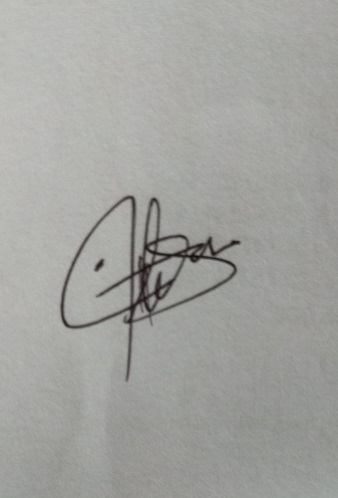 ENDAH BARNIATINIM. 108 222 014HALAMAN PERSETUJUAN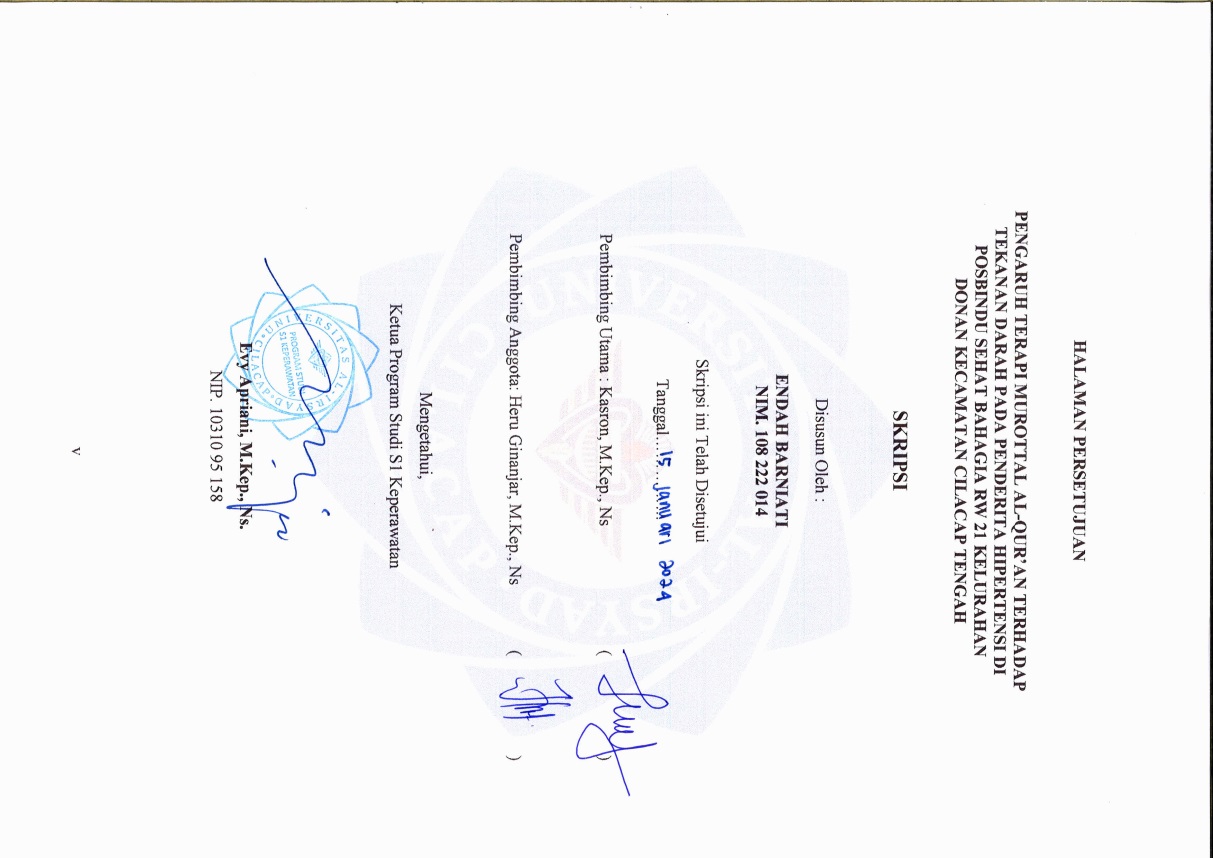 PENGARUH TERAPI MUROTTAL AL-QUR’AN TERHADAP TEKANAN DARAH PADA PENDERITA HIPERTENSI DI POSBINDU SEHAT BAHAGIA RW 21 KELURAHAN DONAN KECAMATAN CILACAP TENGAHSKRIPSIDisusun Oleh :ENDAH BARNIATINIM. 108 222 014Skripsi ini Telah DisetujuiTanggal……………Pembimbing Utama : Kasron, M.Kep., Ns	(	)Pembimbing Anggota: Heru Ginanjar, M.Kep., Ns	(	)Mengetahui,Ketua Program Studi S1 KeperawatanEvy Apriani, M.Kep., Ns.NIP. 10310 95 158HALAMAN PENGESAHANSkripsi ini diajukan oleh 	: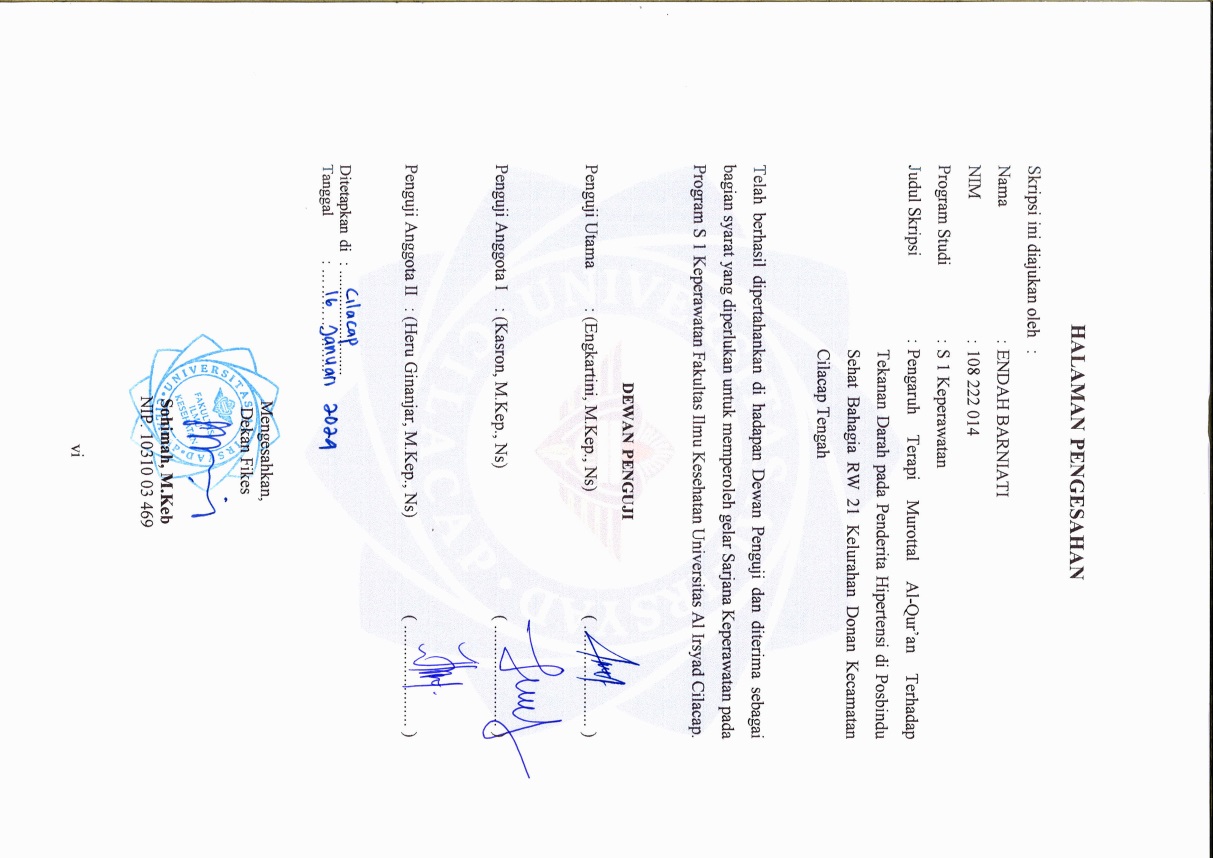 Nama	:	ENDAH BARNIATINIM	:	108 222 014Program Studi	:	S 1 KeperawatanJudul Skripsi	:	Pengaruh Terapi Murottal Al-Qur’an Terhadap Tekanan Darah pada Penderita Hipertensi di Posbindu Sehat Bahagia RW 21 Kelurahan Donan Kecamatan Cilacap TengahTelah berhasil dipertahankan di hadapan Dewan Penguji dan diterima sebagai bagian syarat yang diperlukan untuk memperoleh gelar Sarjana Keperawatan pada Program S 1 Keperawatan Fakultas Ilmu Kesehatan Universitas Al Irsyad Cilacap.DEWAN PENGUJIPenguji Utama	: (Engkartini, M.Kep., Ns)	( ....................... )Penguji Anggota I	: (Kasron, M.Kep., Ns)	( ....................... )Penguji Anggota II	: (Heru Ginanjar, M.Kep., Ns)	( ....................... )Ditetapkan di  : ..........................Tanggal           : ………………..	Mengesahkan,Dekan FikesSohimah, M.Keb     NIP. 10310 03 469PENGARUH TERAPI MUROTTAL AL-QUR’AN TERHADAP TEKANAN DARAH PADA PENDERITA HIPERTENSI DI POSBINDU SEHAT BAHAGIA RW 21 KELURAHAN DONAN KECAMATAN CILACAP TENGAHEndah Barniati1, Kasron2, Heru Ginanjar31,2,3 Health Science Al-Irsyad University CilacapJl. Cerme No. 24 Sidanegara CilacapABSTRAKPenatalaksaan hipertensi untuk pencegahan komplikasi lebih lanjut bisa dengan terapi non farmakologis salah satunya terapi murottal Al-Qur’an. Penelitian ini bertujuan untuk mengetahui pengaruh terapi murottal Al-Qur’an terhadap tekanan darah pada penderita hipertensi di Posbindu Sehat Bahagia RW 21 Kelurahan Donan Kecamatan Cilacap Tengah. Jenis penelitian kuantitatif dengan desain quasi eksperimen, rancangan pretest-posttest without control group design terhadap 59 penderita hipertensi yang diambil dengan teknik purposive sampling. Analisis data menggunakan uji Wilcoxon. Hasil penelitian menunjukkan bahwa sebelum diberikan terapi murottal Al-Qur’an mempunyai tekanan darah sistolik rata-rata 147,46 mmHg dan tekanan darah diastolik  rata-rata 86,69 mmHg dan sesudah diberikan terapi murottal Al-Qur’an tekanan darah sistoliknya rata-rata 123,22 mmHg dan diastoliknya rata-rata menjadi 77,63 mmHg. Ada perbedaan tekanan darah sisitolik dan diastolik penderita hipertensi di Posbindu Sehat Bahagia RW 21 Kelurahan Donan Kecamatan Cilacap Tengah sebelum dan sesudah diberikan terapi murottal Al-Qur’an (pv = 0,000, α = 0,05).Kata kunci	:	Pengaruh, murottal Al-Qur’an, tekanan darah, penderita hipertensi.   ABSTRACTManagement of  hypertension to preventing further complications can be done with non-pharmacological therapy, one of it is Murottal Al-Qur’an therapy. This study aims to determine of the effect of Al- Qur’an murottal therapy on blood pressure in hypertension sufferers at posbindu sehat bahagia RW 21 Donan Village, Central Cilacap District. This type of quantitative research use a quasi-experimental desigen, pretest-posttest without control group design on 59 hypertension sufferers which taken by a purposive sampling technique. Data anaylisis used the Wilcoxon test. The result of the study showed that before being given Al-Qur’an Murottal therapy, the average systolic blood pressure was 147.76 mmHg and the average diastolic blood pressure was 86.69 mmHg and after being given Al-Qur’an murottal therapy, the average systolic blood pressure was 123.22 mmHg and the average diastolic pressure was 77.63 mmHg. There was a difference of systolic and diastolic blood pressure in the hypertension sufferes at Posbindu Sehat Bahagia RW 21, Donan Village, Central Cilacap District. Key words: Influence, murottal of the Qur'an, blood pressure, hypertension sufferers.KATA PENGANTARPuji syukur saya panjatkan  kepada Tuhan Yang Maha Esa, karena atas berkat dan rahmat-Nya,  saya  dapat  menyelesaikan  Skripsi  ini.  Penulisan  skripsi  ini dilakukan dalam rangka  memenuhi  salah satu syarat untuk  mencapai  gelar Sarjana  Keperawatan pada Program Studi S1 Keperawatan Fakultas Ilmu Keperawatan Universitas Al-Irsyad Cilacap. Saya menyadari bahwa,  tanpa  bantuan  dan  bimbingan  dari  berbagai  pihak,  dari  masa  perkuliahan sampai pada penyusunan  Skripsi ini merupakan  pengalaman baru bagi saya. Oleh karena itu, saya mengucapkan terima kasih kepada:Sarwa, AMK., S.Pd., M.Kes. selaku Rektor Universitas Al-Irsyad CilacapEvy Apriani, M.Kep., Ns. selaku  Ketua Program Studi S1 Keperawatan Universitas Al-Irsyad CilacapSuko Pranowo, M.Kep., Ns, selaku dosen penguji  utama yang telah menyediakan  waktu, tenaga,  dan pikiran untuk memberikan masukan dan arahan pada Skripsi iniKasron, M.Kep., Ns selaku dosen pembimbing  utama yang telah menyediakan  waktu, tenaga,   dan pikiran untuk mengarahkan saya dalam penyusunan Skripsi iniHeru Ginanjar, M.Kep., Ns selaku dosen pembimbing  anggota yang telah menyediakan  waktu, tenaga,   dan pikiran untuk mengarahkan saya dalam penyusunan Skripsi iniPosbindu Sehat Bahagia RW 21 Kelurahan Donan Kecamatan Cilacap Tengah yang telah banyak membantu dalam usaha memperoleh data yang saya perlukanOrang tua dan keluarga saya yang telah memberikan bantuan dukungan material dan moral danAkhir kata, saya berharap Tuhan Yang Maha Esa berkenan membalas segala kebaikan semua pihak yang telah membantu. Semoga skripsi ini membawa manfaat bagi pengembangan ilmu.							Cilacap, Januari 2024								PenulisDAFTAR ISIHalaman HALAMAN JUDUL 		iiHALAMAN PERNYATAAN KEASLIAN PENELITIAN 		iiiHALAMAN PERNYATAAN PERSETUJUAN PUBLIKASI 		ivHALAMAN PERSETUJUAN 		vHALAMAN PENGESAHAN 		viABSTRAK 		viiKATA PENGANTAR 		viiiDAFTAR ISI 		ixDAFTAR TABEL 		xiDAFTAR BAGAN 		xiiDAFTAR LAMPIRAN 		xiiiBAB  I 	PENDAHULUAN 		1Latar Belakang		1Rumusan Masalah		5Tujuan Penelitian		5Manfaat Penelitian		6Keaslian Penelitian 		7BAB  II TINJAUAN PUSTAKA DAN KERANGKA TEORI 		10Tinjauan Pustaka 		10Tekanan Darah 		10Murottalal Qur’an 		29Pengertian 		29Manfaat terapi Murottal 		30Keterbatasan terapi Murottal 		30Mekanisme Murottal Al Qur’an terhadap penurunan tekanan darah 		31Prosedur intervensi murrotal al qur’an untuk menurunkan tekanan darah 		32Hubungan murottal Al Qur’an terhadap tekanan darah 		33Kerangka Teori 		35BAB  III 	METODE PENELITIAN 		36Kerangka Konsep 		36Hipotesis Penelitian 		36Variabel Penelitian 		37Definisi Operasional 		38	Desain Penelitian 		38Populasi Dan Sampel  		39Populasi 		39Sampel 		39Lokasi Dan Waktu Penelitian 		41Etika Penelitian 		41Teknik Pengumpulan Data 		44Prosedur Pengumpulan Data 		46Analisis Data 		47Pengolahan data 		47Analisis Data 		48BAB  IV 	HASIL PENELITIAN 		51Karakteristik Responden 		51Karakteristik Penderita Hipertensi di Posbindu Sehat Bahagia RW 21 Kelurahan Donan Kecamatan Cilacap Tengah Berdasarkan Umur 		51Karakteritik Penderita Hipertensi di Posbindu Sehat Bahagia RW 21 Kelurahan Donan Kecamatan Cilacap Tengah Berdasarkan Tingkat Pendidikan dan Pekerjaan 		52Analisis Univariat 		53Analisis Bivariat 		53Uji Normalitas Data 		54Perbedaan tekanan darah penderita hipertensi di Posbindu Sehat Bahagia RW 21 Kelurahan Donan Kecamatan Cilacap Tengah sebelum dan sesudah diberikan terapi murottal Al-Qur’an 		54BAB  V 	PEMBAHASAN Interpretasi dan Diskusi Hasil 		56Analisis Univariat 		56Tekanan darah penderita hipertensi di Posbindu Sehat Bahagia RW 21 Kelurahan Donan Kecamatan Cilacap Tengah sebelum diberikan terapi murottal Al-Qur’an (pretest) 		56Tekanan darah penderita hipertensi di Posbindu Sehat Bahagia RW 21 Kelurahan Donan Kecamatan Cilacap Tengah sesudah diberikan terapi murottal Al-Qur’an (posttest) 		59Analisis Bivariat 		   60Keterbatasan Penelitian 		64Implikasi Terhadap Pelayanan Dan Penelitian 		64BAB  VI 	SIMPULAN DAN SARAN Simpulan 		66Saran 		67Daftar Pustaka LampiranDAFTAR TABELHalamanTabel 2.1. 	Klasifikasi hipertensi 		17Tabel 3.1. 	Identifikasi Variabel, Definisi Operasional, dan Skala Pengukuran 		38Tabel 4.1.	Karakteristik Penderita Hipertensi di Posbindu Sehat Bahagia RW 21 Kelurahan Donan Kecamatan Cilacap Tengah Berdasarkan Umur		51Tabel 4.2.	Karakteritik Penderita Hipertensi di Posbindu Sehat Bahagia RW 21 Kelurahan Donan Kecamatan Cilacap Tengah Berdasarkan Tingkat Pendidikan dan Pekerjaan		52Tabel 4.3.	Distribusi Frekuensi Tekanan Darah Penderita Hipertensi di Posbindu Sehat Bahagia RW 21 Kelurahan Donan Kecamatan Cilacap Tengah Sebelum dan Sesudah Diberikan Terapi Murottal Al-Qur’an		53Tabel 4.4.	Hasil Uji Normalitas Data Menggunakan Kolmogorov Smirnov		54Tabel 4.5.	Perbedaan tekanan darah penderita hipertensi di Posbindu Sehat Bahagia RW 21 Kelurahan Donan Kecamatan Cilacap Tengah sebelum dan sesudah diberikan terapi murottal Al-Qur’an		55DAFTAR BAGANHalaman Bagan 2.1.	Kerangka Teori Penelitian 		35Bagan 3.1. 	Kerangka Konsep Penelitian 		36DAFTAR LAMPIRANLampiran 1	Permohonan Menjadi RespondenLampiran 2	Surat Pernyataan Sebagai RespondenLampiran 3	Lembar Kuesioner 